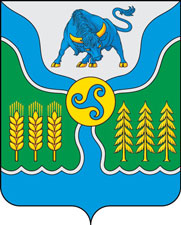 _14_._09_.2022 г._174РОССИЙСКАЯ ФЕДЕРАЦИЯИРКУТСКАЯ ОБЛАСТЬОСИНСКИЙ МУНИЦИПАЛЬНЫЙ РАЙОНДУМА ОСИНСКОГО МУНИЦИПАЛЬНОГО РАЙОНАРЕШЕНИЕоБ избрании заместителя Председателя Думы Осинского муниципального районаРуководствуясь ст.12 ч.2 ст.71 Регламента Думы Осинского муниципального района, утвержденного Решением Думы Осинского муниципального района от 25 декабря 2019г. № 21, ч.1 ст.60 Устава Осинского муниципального района,ДУМА РЕШИЛА:Избрать заместителем Председателя Думы Осинского муниципального района Ахметчина М-Т.М.Опубликовать (обнародовать) настоящее решение в Осинской районной газете «Знамя труда» и разместить на официальном сайте администрации Осинского муниципального района.Настоящее решение вступает в силу с момента подписания.Контроль за исполнением настоящего решения оставляю за собой.Председатель Думы Осинского муниципального района                                       	  А.П. БухашеевПодготовилВ.В. МосквитинаСогласованоГ.С. Бардамов